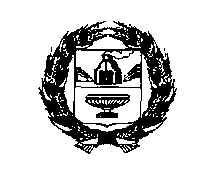 АДМИНИСТРАЦИЯ РЕБРИХИНСКОГО РАЙОНААЛТАЙСКОГО КРАЯПОСТАНОВЛЕНИЕ03.08.2021  № 462                                                                              с.РебрихаВ связи с подготовкой к новому учебному году, в целях оказания помощи семьям, находящимся в трудной жизненной ситуации, принятия социальных мер реагирования на обстоятельства, препятствующие обучению, ПОСТАНОВЛЯЮ:Организовать проведение межведомственной акции «Соберем детей в школу» в период с 01 по 31 августа 2021 года на территории Ребрихинского района.Утвердить прилагаемый состав рабочей группы по организации межведомственной акции «Соберем детей в школу»;Утвердить прилагаемый порядок проведения межведомственной операции «Соберем детей в школу»;Настоящее постановление распространяется на правоотношения, возникшие с 01 августа 2021 года.Опубликовать данное постановление в Сборнике муниципальных правовых актов Ребрихинского района Алтайского края и обнародовать на официальном сайте Администрации Ребрихинского района Алтайского края.Контроль за настоящим постановлением возложить на заместителя главы Администрации района по социальным вопросам Кашперову С.П.Глава района 	                                                                           Л.В.ШлаузерЗаместитель главы АдминистрацииРебрихинского района по социальным вопросам:                С.П.КашпероваНачальник юридического отделаАдминистрации района                                                            С.А.НакоряковСостав рабочей группы по проведению межведомственной акции «Соберем детей в школу».Порядокпроведения межведомственной акции «Соберем детей в школу».1. Общие положения.1.1. Настоящий порядок разработан в соответствии с Федеральным законом от 24.06.1999 № 120-ФЗ «Об основах системы профилактики безнадзорности и правонарушений несовершеннолетних», постановлением Администрации Ребрихинского района от 15.04.2020 № 174 «Об утверждении  Положения о комиссии по делам несовершеннолетних и защите  их прав Ребрихинского района».1.2. Межведомственная акция «Соберем детей в школу»  (далее – Акция) проводится с целью оказания помощи семьям, находящимся в трудной жизненной ситуации, принятия социальных мер реагирования на обстоятельства, препятствующие обучению детей в новом учебном году.	1.3. Межведомственная акция «Соберем детей в школу» проводится в форме посещения семей, находящихся в социально опасном положении, семей, выявленных на ранней стадии семейного неблагополучия, опекунских семей для проведения информационно-разъяснительной работы о мерах социальной поддержки семьям с детьми, для осуществления контроля за целевым использованием пособий на детей.	2. Участники Акции.	2.1. Участниками Акции являются:- члены Комиссии по делам несовершеннолетних и защите их прав Ребрихинского района;- сотрудники ОМВД России по Ребрихинскому району;- представители КГКУ «Управление социальной защиты населения по Ребрихинскому району»;- специалисты филиала КГБУСО «Комплексный центр социального обслуживания населения Павловского района»;- педагоги образовательных организаций Ребрихинского района.	2.2. Координатором Акции является рабочая группа, утвержденная настоящим постановлением.	3. Этапы Акции.3.1. Первый этап – подготовительный.01 – 06 августа 2021 года ответственный секретарь КДН и ЗП Ребрихинского района формирует списки семей, подлежащих посещению, в разрезе населенных пунктов, рассылает адресатам уведомления о проведении Акции; 01 – 06 августа 2021 года специалисты филиала КГБУСО «Комплексный центр социального обслуживания населения Павловского района» разрабатывают и изготавливают печатные информационные материалы для вручения семьям;	3.2 Второй этап – основной.09 – 27 августа 2021 года участники Акции посещают семьи, включенных в общий список, осуществляя информационно-разъяснительную работу по подготовке детей к школе и анализируют ситуацию по вопросам:- предоставления семье всех предусмотренных мер социальной поддержки;- целевого использования пособий на детей;- обеспечения безопасной среды проживания детей;- готовности к отопительному сезону;- выявления жилых домов, нуждающихся в ремонте систем отопления и энергоснабжения;- отсутствия задолженности по коммунальным услугам.	3.3. Третий этап – заключительный.27 – 31 августа 2021 года рабочая группа, утвержденная настоящим постановлением, анализирует предоставленную информацию участниками Акции, принимает меры по привлечению родителей, не исполняющих свои родительские обязанности, к административной ответственности, оказывает социальную помощь семьям, оказавшимся в трудной жизненной ситуации, в зависимости от степени проблемы.4. Предоставление отчетов.4.1. Представители образовательных организаций предоставляют информацию в Комиссию по делам несовершеннолетних и защите их прав Ребрихинского района на электронную почту  rebrkdn@mail.ru в установленные сроки:- до 13.08.2021 – предварительный анализ;- до 20.08.2021 – промежуточный анализ;- до 27.08.2021 – окончательный анализ.Формы отчетов в приложениях №1 и  № 2 настоящего Порядка.	4.2. Представители рабочей группы после осуществления выездов оформляют чек-листы и предоставляют информацию в Комиссию по делам несовершеннолетних и защите их прав Ребрихинского района на электронную почту  rebrkdn@mail.ru в установленные сроки:-  до 20.08.2021 – промежуточный анализ;- до 27.08.2021 – промежуточный анализ;- до 31.08.2021 – предложения по привлечению к ответственности родителей, не исполняющих родительские обязанности; предложения по оказанию адресной помощи семьям, оказавшимся в трудной жизненной ситуации.Формы отчетов в приложениях №1 и № 2 настоящего Порядка.5. Подведение итогов.5.1. По окончании Акции ответственным секретарем Комиссии по делам несовершеннолетних и защите их прав Ребрихинского района составляется справка – отчет о проведенной межведомственной акции «Соберем детей в школу» и передается заместителю главы Администрации района по социальным вопросам, о результатах проведенной Акции информируется Комиссия по делам несовершеннолетних и защите их прав Ребрихинского района, при необходимости направляется в заинтересованные ведомства.Информация о подготовке детей к школе в (населенный пункт) на  ______ августа 2021 года.Информация о подготовке несовершеннолетнего к новому учебному году.1. Фамилия, имя, отчество __________________________________2. Дата рождения: _____________________________3. Адрес проживания:__________________________4. Наименование образовательной организации: ________________5. Класс: ______________________6. Имеется в наличии:6.1. Учебники ___________________________________________6.2. Сезонная одежда ___________________________________________________________________________________________________________________________________________________________6.3. Сезонная обувь ____________________________________________________________________________________________6.4. Ученическая форма _________________________________6.5. Спортивная форма ______________________________________6.6.  Спортивная обувь ______________________________________6.7. Рюкзак ________________________________6.8. Сменная обувь ______________________________________6.9. Канцелярские товары:- дневник _________________________________________- тетради ____________________________________________- ручки _______________________________________________- карандаши _______________________________________________- линейки ___________________________________________- другие канцелярские товары _____________________________________________________________________________________________________________________________________________________________________________________________________________________6.10. Иное ________________________________________________________________________________________________________________________________________________________________________________________________________________________________________О проведении межведомственной акции «Соберем детей в школу»Утвержденпостановлением Администрации Ребрихинского района Алтайского края от 03.08.2021  № 462№п/пФИОДолжность 1.Кашперова Светлана ПетровнаЗаместитель главы Администрации по социальным вопросам2.Карпова Елена АлександровнаПредседатель Комитета по образованию Администрации района3.Мусихина Олеся ЯковлевнаОтветственный секретарь КДН и ЗП Ребрихинского района4.Фролова Юлия ВладимировнаЗаведующая филиалом КГБУСО «Комплексный центр социального обслуживания населения Павловского района» (по согласованию)5.Валюлина Елена ВладимировнаИнспектор ПДН ОМВД России по Ребрихинскому району (по согласованию)6.Федотов Борис НиколаевичНачальник КГКУ «Управление социальной защиты населения по Ребрихинскому району» (по согласованию)7.Королькова Анастасия ВладимировнаГлавный специалист по опеке и попечительству Комитета по образованию Администрации районаУтвержденпостановлением Администрации Ребрихинского района Алтайского края от 03.08.2021  № 462Приложение  № 1 Порядка проведения межведомственной акции «Соберем детей в школу».№п/пФИО родителей Количество детей в семьеФИО детей школьного возраста, дата рожденияПолучение выплат на детей (да, нет)Изучение семейной ситуацииИзучение семейной ситуацииИзучение семейной ситуацииИзучение семейной ситуации№п/пФИО родителей Количество детей в семьеФИО детей школьного возраста, дата рожденияПолучение выплат на детей (да, нет)Подготовка детей к школе (да, нет, если нет, то почему)Готовность к отопительному сезону (да, нет, если нет, то почему)Требуется ремонт электоропроводки и системы отопления (да, нет)Имеется задолженность по коммунальным услугам (да, нет, если да, то какая сумма)Приложение  № 2Порядка проведения межведомственной акции «Соберем детей в школу».